Государственное бюджетное дошкольное образовательное учреждение детский сад № 78  Красносельского района Санкт-Петербурга "Жемчужинка"Конспект непосредственной образовательной деятельностиучителя-логопеда с воспитанниками подготовительного возраста«Город друзей»  с  использованием игровой и здоровьесберегающей технологийавтор: Кулакова Марина Александровна, учитель-логопед высшей квалификационной категорииСанкт-Петербург 2013 г.Конспект непосредственной образовательной деятельности учителя-логопеда с воспитанниками подготовительного возрастаИллюстрирует использование образовательной игровой и здоровьесберегающей технологий в решении запланированных задач коррекционно-развивающего процесса.Тема: «Город друзей»Цель: Обобщение знаний о гласных звуках, знакомство с их «секретами».Задачи:Коррекционно-образовательные:закрепление знаний о гласных звуках и их признаках, обобщение формируемых представлений;знакомство с секретами гласных звуков (слогообразующая функция и  ударение); развитие умения делить слово на слоги на основе гласного контура;закрепление умения выделять гласные звуки из слова;закрепление навыка слогового анализа на основе определения гласного контура;учить подбирать слово к заданному контуру гласных;упражнять в выделении ударного звука на фоне серии гласных, в заданном слове;Коррекционно-развивающие:Тренинг качеств слухового внимания и восприятия;Развитие координации и профилактика плоскостопия;Развитие координации речи с движением;Тренинг зрительных мышц, снятие напряжения и усталости зрительного аппарата;Развитие мелкой моторики и координации речи с движениями пальцев рук;Воспитательные:развитие познавательного интереса;воспитание доброжелательного отношения к окружающим;развитие дружеского отношения к сверстникам;совершенствование речи, как средства общения;учить высказывать свои предположения, суждения.Форма работы: подгрупповая.Ориентировано: дети подготовительного возраста с диагнозом ФФНР, ОНР.Орг. момент:  Логопед знакомит детей с персонажем, пришедшим к ним в гости. Это Мышонок с гитарой (герой появляется на ЖК экране TV). Мышонок сообщает ребятам о том, что он никогда не бывал на стройке, не видел, как строят дома. Предлагает детям отправиться вместе с ним на стройку нового города. Там, на стройке, работают его друзья, Заяц, Ёж и Бобёр. Основная часть: Мышонок не любит грустить и скучать, поэтому прихватил с собой гитару – любит петь и играть на гитаре. Предлагает ребятам послушать его песенки: «ааааааа, уууууу, ииииии, ыыыыыы, ээээээ, оооооо». Логопед интересуется у детей, не напоминают ли им песни мышонка что-то? Логопед с детьми проводит диалог на тему гласных звуков:- Назовите все гласные звуки.- Сколько всего гласных звуков в русском языке (6 гласных звуков)?- Как договорились обозначать гласные звуки (красным цветом)?- Какими фигурками-ротиками обозначается каждый гласный (большой красный круг – [А], маленький круг – [У], большой вертикальный овал – [О], малый горизонтальный овал – [Э], полукруг – [Ы], узкий прямоугольник – [И])?Логопед предлагает рассмотреть в зеркало (у каждого ребенка индивидуальное зеркальце), как произносятся гласные звуки. Дети, рассматривая артикуляцию гласных, сравнивая ее визуально с артикуляцией других звуков ([Б],[Ф],[С],[Ль]) делают вывод о том, что все гласные звуки произносятся без преград на пути воздуху в ротовой полости. 	Логопед рассказывает Мышонку и ребятам о том, что звуки-ротики (гласные) хотят поселиться вместе и жить вместе в одном доме, быть защищенными от дождя, снега, ветра, холода. Только вот, где же взять для них такой домик? Мышонок предлагает выход из ситуации: нужно взять с собой гласные звуки-ротики в путешествие, там, на стройке, друзья помогут найти дом для гласных. 	Путь лежит через лес, по дороге ребятам встречаются бельчата. Бельчатам скучно одним сидеть в дупле, Мышонок предлагает им поиграть вместе с ребятами в игру.Игра «Прятки со звуками»Задача: (1 вариант) внимательно слушать звуковой поток. В потоке на слух нужно выделить гласные звуки. На произношение гласного ребенок реагирует поднятием красного флажка (у каждого есть индивидуальный флажок для сигнала).Речевой материал: [А-В-Б-З-У-И-Х-О-М-П-Д-Ы-Ж-И-Э-А-Н].  (2 вариант) внимательно слушать каждое новое слово. В предъявленном слове выделить все гласные звуки, выложить их последовательность символами-ротиками (у каждого индивидуальный набор звуковых символов). Речевой материал: окна, шуба, кот, лак, мухи, улица, сын, конфеты, мех, машина, дым.Проверить свой результат дети могут на ЖК экране TV, где последовательно появляются картинки, иллюстрирующие называемые мышонком слова и звуковые схемы из символов к ним. Бельчата благодарят ребят и Мышонка за забаву. 	Путешествие продолжается, выходят к реке. Мышонок сообщает о том, что дальше путь продолжать нельзя… Не знает, как перебраться на другой берег. Тут на помощь приходят Бобрята. Бобрята предлагают Мышонку и ребятам поиграть в игру «Крепкий мост».Игра «Крепкий мост»Задача: Бобрята называют слова по очереди. Ребята в каждом новом слове должны посчитать, сколько там гласных звуков. Полученное число показать на пальцах. За каждый правильный ответ Бобрята ребятам выдают бревнышки для моста. Речевой материал: туча, танец, радуга, пальма, дерево, мак, лужи, лист, лейка.После забавной игры Бобрята открывают ребятам секрет гласных, который гласит то, что количество гласных звуков в слове показывает то, сколько в этом слове слогов! Мышонок благодарит Бобрят за открытый секрет. Логопед выкладывает на ковре «мостик» - дорожку-трансформер из пластмассовых балансировочных блоков. Динамическая пауза на балансировочной дорожкеДети преодолевают препятствие – реку на пути, проходя в носочках по этому своеобразному «мостику». 	Все оказались на другом берегу реки. Мышонок предлагает сделать небольшой привал. Поет для всех песенку про подсолнух.ПодсолнухЯ семечки подсолнуха 
Тем летом посадил,
Взрыхлил, полил водицею,
Забором оградил.
И выросли подсолнухи 
Меня намного выше,
Достав своими шапками,
Почти до самой крыши!
А семечки созревшиеСкормлю зимою птичкам:
Воробушкам, голубкам,
Воронам и синичкам.Мышонок приглашает всех на динамическую паузу. Динамическая пауза «Солнечный подсолнух»Логопед сообщает детям о том, что подсолнух у Мышонка необычный. В этот подсолнух можно поиграть. Знакомит с правилами игры «Подсолнух с секретом».Игра «Подсолнух с секретом»Задача: В сердцевине подсолнуха появляется схема зашифрованного слова (из гласных-ротиков). Дети должны на лепестках подсолнуха найти соответствующую картинку, гласный контур названия которой соответствует заданной в сердцевине схеме.Речевой материал: мАскА, кУбИкИ, рАдУгА, сОтЫ, пИцА, рИсУнОк, зУб.Вдруг на подсолнух прилетела Стрекоза. Стрекозка предлагает ребятам и Мышонку сделать зарядку для глазок. Зрительная гимнастика «Прилетела стрекоза»Следим за движениями стрекозы, бабочки – тренируем зрительные мышцы, снимаем напряжение и усталость зрительного аппарата.	Мышонок сообщает ребятам о том, что слышит поблизости звуки стройки. Предлагает скорее пойти туда. Появляются Ёж, Заяц с Бобром. Те строят большой многоэтажный дом. Мышонок приветствует друзей и просит помощи. Нужно построить шестиэтажный дом для гласных звуков. Друзья обещают заселить все гласные в тот дом, который заканчивают строить. В нем как раз будет 6 этажей. Заселили гласные.	Прилетела на стройку Сорока. Предложила всем поиграть в ее любимую игру «Тук-тук-тук, слушай звук». Игра «Тук-тук-тук, слушай звук»Задача: Внимательно послушать акцентуированную серию ударов, воспроизвести эту серию с максимальной точностью (с помощью хлопков в ладоши, с помощью отстукивания карандашом по столешнице, протопать ногой).Неречевой материал: Ххх, хХ, хххХ, хХх, ХХХх, хХхХх, ХХХХХ, хххХ.	Сорока открывает всем второй секрет гласных-новосёлов: только гласный звук в слове может быть ударным. Ударный звук в любом слове только один.	Мышонок предлагает всем вместе послушать песенки гласных и выделить в каждой песенке ударный звук. Игра «Найди яркий звук»Задача: Внимательно послушать серию гласных, определить на слух тот звук, который будет выделен голосом. Назвать ударный звук серии.Речевой материал: уА, иУ, иоЫ, Эио, Оиа, аоУи, оиАы.Мышонок предлагает ребятам поучаствовать в строительстве и сами построить новые дома. Пальчиковая гимнастика «Новый дом»Ежик с Зайцем и Бобром предлагают Мышонку и ребятам помочь расселить слова в новые дома! Показывают уж построенные дома: одноэтажный, двухэтажный, трехэтажный, четырехэтажный. Игра «Рассели слова в новые дома»Задача: Назвать картинки, разделить все слова на слоги, подумать и поместить слова в нужный дом в соответствии с количеством слогов в слове.Речевой материал: сок, люк, дым; дыня, лужа, арбуз; ножницы, ролики, курица; кукуруза, гусеница, пуговица. 	Заяц принес молоток – нужный инструмент на стройке. Предложил Мышонку и ребятам в каждом из расселенных слов найти и выделить ударный звук – поставить ударение. Отхлопать слово в ладоши, выделяя ударный звук.Итог: Логопед с детьми благодарят Мышонка и его друзей за интересное путешествие, и предлагает всем вспомнить:- зачем Мышонок отравился на стройку?- перечислить все гласные звуки и их отличительную особенность;- назвать 1-ый секрет гласных звуков;- назвать 2-ой секрет гласных звуков.Используемые материалы и оборудование: ЖК экран телевизора, ноутбук, магнитно-маркерная доска, музыкальный центр; электронная презентация, составленная к НОД; индивидуальные зеркала по количеству воспитанников, индивидуальные наборы символов для звукового анализа; дорожка-трансформер из пластмассовых балансировочных блоков.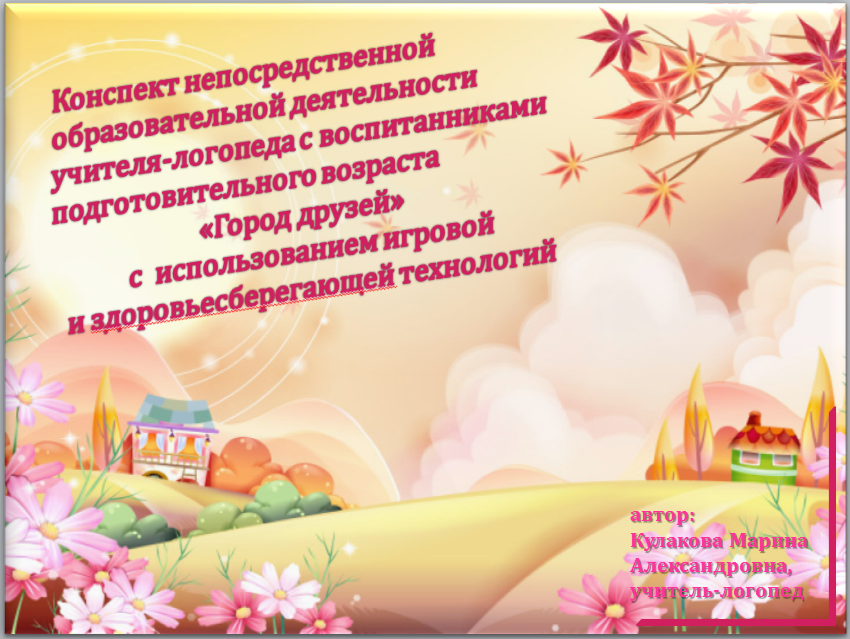 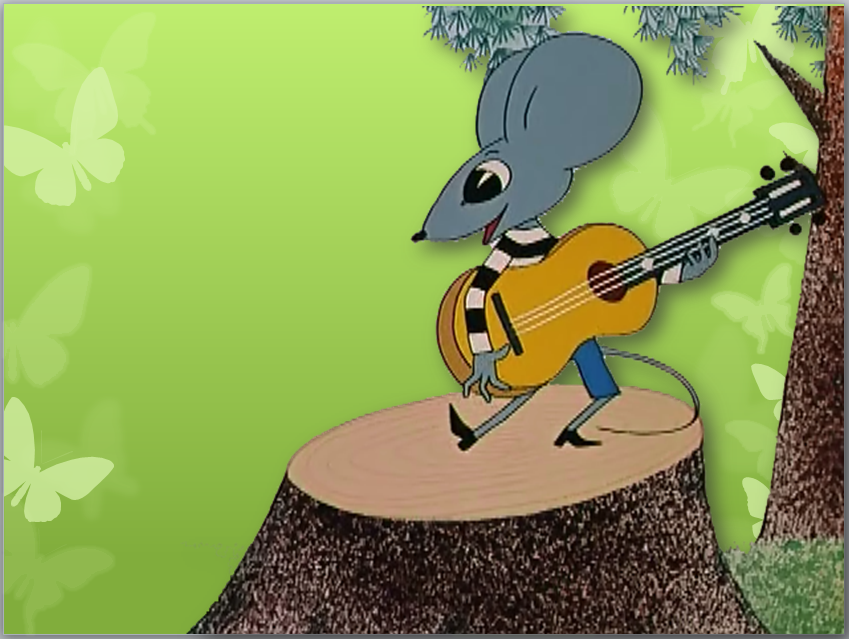 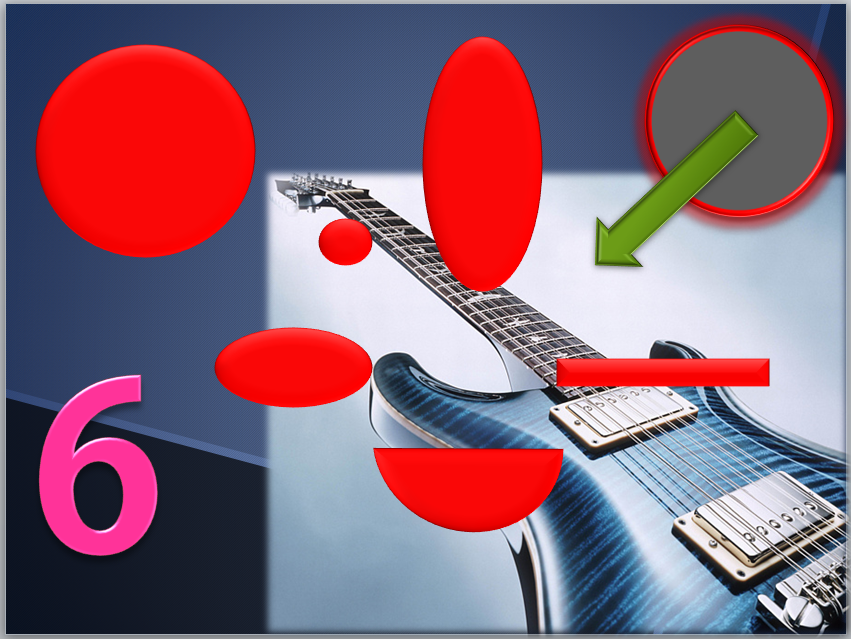  «Солнечный подсолнух» «Солнечный подсолнух»Солнечным погожим днёмНа прогулку мы идём. Ходьба на месте.Желтое солнце на землю глядит,Руки вверх, потянулись, подняли глаза вверх.Желтый подсолнух за солнцем следит,С поворотом справа налево нарисовать поднятыми руками дугу.Только желтые лучи у него не горячи.Наклоны головы к правому и левому плечу.Он растёт на длинной ножкеРуки на поясе, подняться на носки.С лепесточками, как рожки.Развести руки в стороны и немного вверх.Голова его крупна, черных семечек полна.Соединить над головой округленные руки.Пальчиковая гимнастика«Новый дом»Пальчиковая гимнастика«Новый дом»Тук-тук-тук, Тук-тук-тук!Молоток бери, мой друг! Ударяют кулаками друг о друга.Мы постоим новый дом,Ставят рядом ладони - "стены".Есть окошко в доме том.Есть еще одно, повыше,Складывают указательные пальцы "палочкой",  остальные ставят "крышей"Есть труба вверху на крыше.Мизинец поднимают в сторону - "труба".Дом готов, зовем гостей: Делают приглашающий жест рукой."Приходите поскорей!"Делают приглашающий жест рукой.